Мастер-класс «Вязание шарфика».Подобрать спицы и пряжу;Выбрать ширину изделия;Набрать нужное количество петель начального ряда;Вязать лицевыми петлями «платочной вязкой»;Соблюдать правильность выполнения кромочной петли.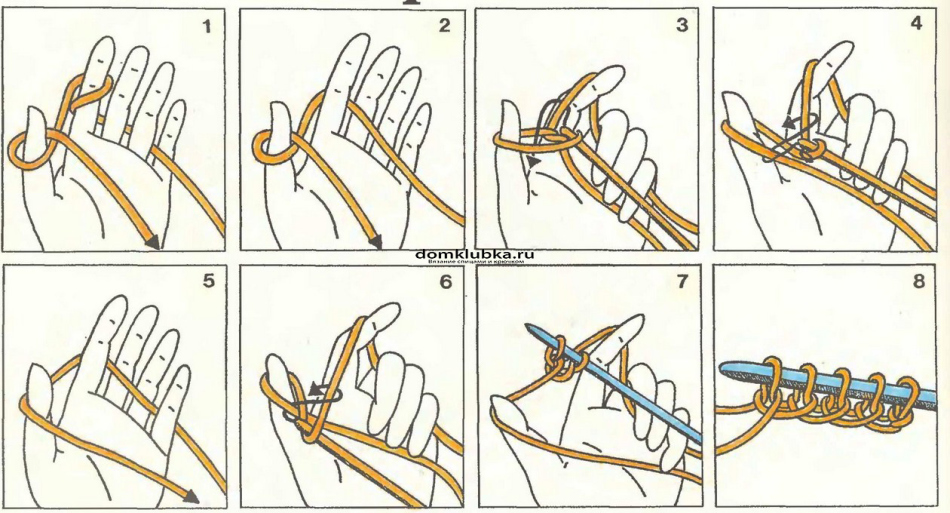 Задание рассчитано на 8 часов.